ПРЕСС-РЕЛИЗ27.01.2022Курская АЭС: в Курчатове состоялась первая донорская акция в 2023 году27 января в Курчатове прошла выездная донорская акция. Передвижной пункт «Курской областной клинической станции переливания крови» принял около 80 человек — атомщиков, специалистов подрядных организаций, сотрудников городской администрации, жителей Курчатова.«Несмотря на то, что в самом Курчатове нет стационарного пункта переливания крови, — желающих поделиться кровью стабильно много. Поэтому раз в квартал инициируем донорскую акцию, — рассказала организатор мероприятия, депутат Курчатовской городской Думы Татьяна Фролова. — Норма сдачи крови стандартная — 450 миллилитров, плюс 40 миллилитров для анализа. Всего это десять процентов от общего объема крови в организме человека».В текущем году это первая донорская акция. В 2022 году состоялось четыре выездных мероприятия, в них приняли участие около 300 курчатовцев, сдавшие в целом примерно 147 литров крови.«Уже три года участвую в донорских акциях, два-три раза в год сдаю кровь. Как говорят, в капле крови — чья-то жизнь. Это то, что и мотивирует на участие в таких акциях, — возможность кому-то помочь», — рассказал донор, контролер сварочных работ отдела дефектоскопии металлов и технического контроля Курской АЭС Артём Лунёв.Звание «Почетный донор России» присвоено 367 курчатовцам. В нынешней акции приняли участие не только опытные доноры, но и девять новичков.«Впервые принимаю участие в донорской акции. Посчитал, что моя помощь необходима. Банк крови должен постоянно пополняться», — поделился электрослесарь цеха тепловой автоматики и измерений Курской АЭС Евгений Басков.В конце прошлого года донорская служба Курской области вошла в число лидеров Центрального федерального округа и стала одной из первых в стране. Итоги подводились в ходе выездного межрегионального заседания координационного совета по донорству крови при Общественной палате Российской Федерации.На сегодняшний день банк крови Курской области обеспечивает 50 медицинских учреждений региона и может производить 14 видов компонентов крови.«Приятно осознавать, что в общем результате есть вклад атомщиков. Сейчас в области создан хороший запас крови, сформирован банк доноров. Дефицита нет, — отметила Татьяна Фролова. — Сейчас работаем над формированием регистра доноров костного мозга. Это направление нам еще предстоит развить».*Госкорпорация «Росатом» с 2008 года реализует проект «Пульсация», направленный на популяризацию донорства крови среди работников предприятий атомной отрасли.Донорство — одно из самых доступных и важных видов благотворительности. Переливание крови ежегодно позволяет спасать тысячи жизней. Донорство в России поддержано национальным проектом «Здравоохранение».Управление информации и общественных связей Курской АЭС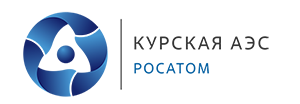 Управление информациии общественных связейКурской АЭСТел./ факс: +7 (47131) 4-95-41,E-mail: iac@kunpp.ruwww.rosenergoatom.ru